Name: ___________________________			Date: _____________
Global & Gourmet Foods					Name & LogoExamine the following restaurant names and logos then in the space below, draw or design (using computer) your own Restaurant Name and Logo. 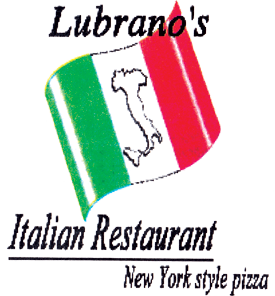 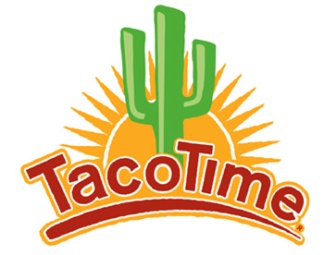 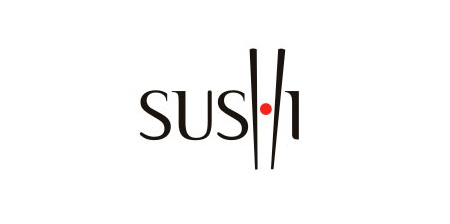 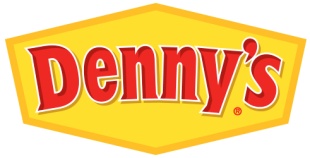 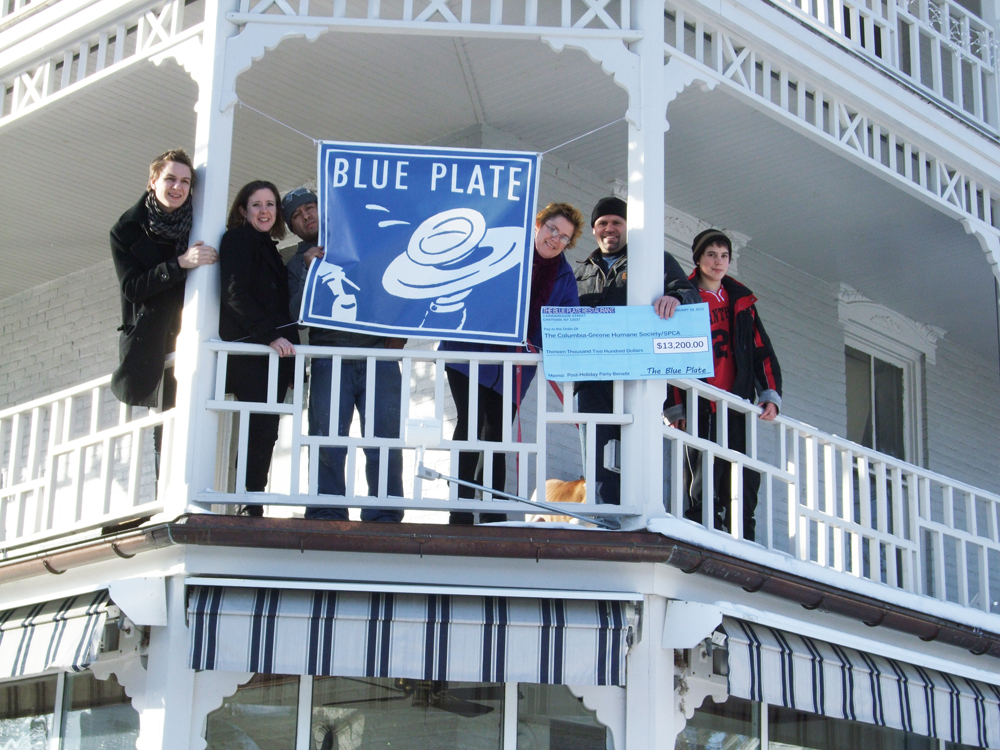 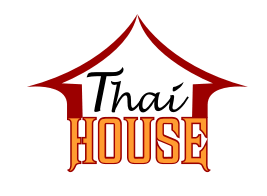 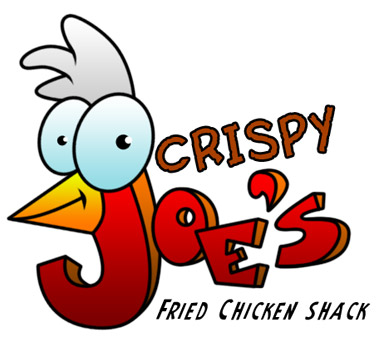 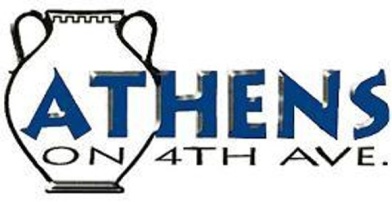 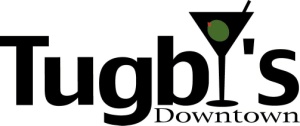 _____________________________________________________________